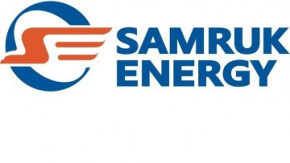 ҚАЗАҚСТАННЫҢ ЭЛЕКТР ЭНЕРГЕТИКАСЫ САЛАСЫНЫҢ НАРЫҒЫН ТАЛДАУ2022 ЖЫЛҒЫ МАМЫРДайындаған: «Нарықты дамыту» департаментіБайланыс ақпараты: 8 (7172) 69-23-39 Маусым, 2022 ж.Қазақстан БЭЖ-інде электр энергиясын өндіруЖүйелік оператордың деректері бойынша ҚР Электр станциялары 2022 жылғы қаңтар-мамыр 48 108,4 млн.кВтсағ электр энергиясын өндірді, бұл 2021 жылғы ұқсас кезеңнен 692,7 млн. кВтсағ немесе 1,4%-ға аз. Қазақстан БЭЖ-нің Солтүстік аймақтарында өндірістің кемуі байқалды. млн. кВтсағ1.1 ҚР облыстары бойынша электр энергиясын өндіру 2022 жылғы қаңтар-мамырда 2021 жылғы ұқсас кезеңмен салыстырғанда электр энергиясын өндіру Ақмола, Атырау, Алматы, Жамбыл, Батыс Қазақстан, Қостанай және Маңғыстау облыстарында айтарлықтай өсті. Жамбыл облысында электр энергиясын өндірудің 563,9 млн кВтсағ. немесе 46,8% - ға күрт өсуі оңтүстік аймақтағы электр энергиясының тапшылығын жабу мақсатында Жамбыл ГРЭС-ке қосымша екі блоктың қосылуына байланысты.Сонымен қатар, электр энергиясын өндірудің төмендеуі Ақтөбе, Шығыс Қазақстан, Қарағанды, Қызылорда, Павлодар, Солтүстік Қазақстан және Түркістан облыстарында байқалды.млн. кВтсағ1.2 «Самұрық-Энерго» АҚ энергия өндіруші ұйымдарының электр энергиясын өндіруі«Самұрық-Энерго» АҚ энергия өндіруші ұйымдарының электр энергиясын өндіру көлемі 2022 жылғы қаңтар-мамырда 12 248,1 млн.кВтсағ құрады. 2021 жылдың ұқсас кезеңінің көрсеткіштерімен салыстырғанда электр энергиясын өндірудің төмендеуі 464,0 млн.кВтсағ немесе 3,1%-ды құрады. «Бірінші жел электр станциясы» ЖШС-ін қоспағанда, барлық электр станцияларында төмендеу байқалады.млн. кВтсағ1.3 Қазақстанның электр энергиясын өндіруде энергия холдингтерінің және ірі энергия өндіруші ұйымдардың үлестеріТөменде келтірілген кестеден көріп отырғанымыздай, «Самұрық-Энерго» АҚ компаниясының Қазақстанның электр энергиясы нарығындағы үлесі көшбасшы болып қалуда және 30,7% - ды құрайды.Қазақстан БЭЖ-інде электр энергиясын тұтыну2022 жылғы қаңтар-мамырда 2021 жылғы қаңтар-мамырда салыстырғанда өнеркәсіптік өндірістің индексі (бұдан әрі – ӨӨИ) 104,4% құрады. Өндіріс көлемінің өсуі республиканың 15 өңірінде тіркелді, төмендеуі Қызылорда және Павлодар облысында байқалды.Өңірлер бойынша өнеркәсіптік өндіріс индекстерінің өзгеруіөткен жылғы тиісті кезеңге %-бен, өсуі +, төмендеуі –Алматы қаласында алкогольсіз сусындар, дәрі-дәрмектер, құрылыс ерітінділері, цементтен және бетоннан жасалған тақтайшалар, кірпіштер, жеңіл және жүк автомобильдері өсімінің ұлғаюы есебінен ӨӨИ 112,7% - ды құрады.Ақмола облысында құрамында алтыны бар кендер, ұн, доре қорытпасындағы алтын, табиғи уран, тауарлық бетон, дизель отыны,  пестицидтер, жүк автомобильдері өндірістерінің ұлғаюы есебінен ӨӨИ 109% - ды құрады.Атырау облысында шикі мұнай, бензин, дизельдік отын, көмірсутекті сұйытылған газдар өндірістерінің ұлғаюы есебінен ӨӨИ 108,7% -ды құрады.Жамбыл облысында мыс кендері, шұжық өнімдері, қант, фармацевтикалық препараттар, фосфор, дизельдік отын, доре қорытпасындағы күмістің өндіру көлемінің өсуіне байланысты ӨӨИ 108%-ды құрады.Шымкент қаласында дәрі-дәрмектер, оттық мазут, дизельдік отын, портландцемент, алюминийлық сым, болаттан жасалған ыстықтай илектелген шыбықшалар мен өзектер, тауарлық бетон өндірістерінің ұлғаюы есебінен ӨӨИ 107,9%-ды құрадыШығыс Қазақстан облысында мыс қойыртпалары, мыс және мыс-мырыш кендері, тазартылмаған мыс, байытылған уран, тазартылған алтын, доре қорытпасындағы күмістің ұлғаюы есебінен ӨӨИ 107,8%-ды құрады.Алматы облысында алкогольсіз сусындар, шоколад, сигареттер, жануарларға арналған дайын азықтар, тауарлық бетон, дәрі-дәрмектер, қағаз және қатырма қағаз өндірістерінің  ұлғаюы есебінен ӨӨИ 105% - ды құрады.Нұр-Сұлтан қаласында тазартылған алтын, алкогольсіз сусындар, тауарлық бетон, пластмассадан жасалған құбырлары, пластмассалардан жасалған орайтын бұйымдар,  теміржол локомотивтерін шығару, цемент пен бетоннан жасалған құрылыс құрама конструкциялары өндірістерінің ұлғаюы есебінен ӨӨИ 103,1% - ды құрады.Батыс Қазақстан облысында газ конденсаты, пластмассадан жасалған құбырлары, жіксіз болат құбырлары, тауарлық бетон өндірудің ұлғаюы есебінен ӨӨИ 102,4% - ды құрады.Қостанай облысында алюминий кендері, теміркенді шекемтастар, ұн, кебек, жануарларға арналған дайын азықтар, болаттан жасалған ыстықтай илектелген шыбықшалар мен өзектер, тракторлар, комбайндар және жүк автомобильдері өндірістерінің ұлғаюы есебінен ӨӨИ 102,3% - ды құрады.Қарағанды облысында мыс және қорғасын-мырыш кендері, қолданбалы шойын, таза емес мыс, жазық және табақты илек, қоспаланбаған болат, болаттан жасалған шыбықшалар мен өзектер өндірістерінің ұлғаюы есебінен ӨӨИ 102,1%-ды құрады.Солтүстік Қазақстан облысында уран мен торий кендері, ұн, сары май, ірімшік, ішімдік спирт, орауыштық қаптар мен пакеттер, тауарлық бетон өндірістерінің ұлғаюына байланысты ӨӨИ 101,8%-ды құрады.Ақтөбе облысында шикі мұнай, мыс, темір және құрамында алтыны бар кендер, хром тұздары, болаттан жасалған шыбықшалар мен өзектер өндірістерінің ұлғаюы есебінен ӨӨИ 101,4% - ды құрады.Маңғыстау облысында битум, аммиак, азот қышқылы, портландцемент, мұнай кәсіпшілігі жабдығы өндірістерінің ұлғаюы есебінен ӨӨИ 100,9% -ды құрадыТүркістан облысында құрамында алтыны бар қойыртпалар, ірімшік, мақта, пластмассадан жасалған құбырлары, доре қорытпасындағы күмістің, қыш кірпіштері өндірістерінің ұлғаюына байланысты ӨӨИ 100,2%-ды құрады.Павлодар облысында тас көмір, ферросиликохром, ферросиликомарганец, алюминий оксиді, өңделмеген алтын және күміс, темір жол локомотивтерінің бөліктері, электр жабдықтары өндірістерінің төмендеуі есебінен ӨӨИ 99,2% -ды құрады.Қызылорда облысында шикі мұнай, күріш, портландцемент, көмірсутекті сұйытылған газдар, бетоннан жасалған құрама құрылыс конструкциялары өндірістерінің төмендеуі есебінен ӨӨИ 96,1%-ды құрады.2.1 Аймақтар мен облыстар бойынша электр энергиясын тұтынуЖүйелік оператордың деректері бойынша 2022 жылғы қаңтар-мамырда республиканың электр энергиясын тұтыну серпінінде 2021 жылғы көрсеткіштермен салыстырғанда 46,0 млн.кВтсағ немесе 0,1%-ға төмендеу байқалды. Мәселен, республиканың батыс және оңтүстік аймақтарында тұтыну 6,2% - ға және 1,7% - ға өсті.млн. кВтч2.2 Энергия холдингтері мен ірі энергия өндіруші ұйымдар тұтынушыларының электр энергиясын тұтынуы2022 жылғы қаңтар-мамырда энергия холдингтері мен ірі энергия өндіруші ұйымдардың тұтынушыларының электр тұтынуының төмендеуі байқалады.млн. кВтч2022 жылғы қаңтар-мамырда «Самұрық-Энерго» АҚ компанияларының электр энергиясын тұтынуының 36,6 млн.кВтсағ өсуі байқалады немесе 2021 жылғы ұқсас көрсеткіштермен салыстырғанда 1,1% - ға өсті.млн. кВтсағ2.3 Қазақстанның ірі тұтынушыларының электрді тұтынуы2022 жылғы қаңтар-мамырда 2021 жылғы ұқсас кезеңге қарағанда ірі тұтынушылар бойынша электр энергиясын тұтыну 73,2 млн.кВтсағ немесе 0,5% - ға ұлғайды.млн. кВтсағ2.4 Электр энергиясын эскпорттау-импорттауЭлектр энергиясын өндіру-тұтынуды теңгерімдеу мақсатында 2022 жылғы қаңтар-мамырда РФ-ға экспорт 408,6 млн.кВтсағ, РФ-дан импорт 513,0 млн. кВтсағ құрады.Оның ішінде «KEGOC» АҚ-ның РФ-ға экспорты 389,8 млн.кВтсағ, есепті кезеңде 435,3 млн. кВтсағ көлемінде электр энергиясының импорты.млн. кВтсағКөмірҰлттық статистика бюросының ақпараты бойынша, Қазақстанда 2022 жылдың қаңтар-мамырда 47 436,9 мың тонна тас көмір өндірілген, бұл 2021 жылдың сәйкес кезеңімен салыстырғанда 6,7% - ға көп (44 447,8 мың тонна).мың тонна2022 жылғы қаңтар-мамырда «Богатырь Көмір» ЖШС 18 945,4 мың тонна өндірді, бұл 2021 жылғы тиісті кезеңге қарағанда 4%-ға артық (18 876,1 мың тонна). 2022 жылғы қаңтар-мамырда өткізілген көмір көлемі 18 873,2 мың тоннаны құрады, оның ішінде ҚР ішкі нарығына 14 497,2 мың тонна, бұл 2021 жылғы ұқсас кезеңге (15 856,8 мың тонна) қарағанда 8,6% -ға аз және экспортқа (РФ) – 4 376,0 мың тонна, 2021 жылдың сәйкес кезеңіне қарағанда көбірек (3 245,6 мың тонна), бұл 34,8% - ға көп. 2022 жылдың қаңтар-мамыр айларындағы көрсеткіштер бойынша ұқсас көрсеткіштермен салыстырғанда 2021 жылы «Богатырь Көмір» ЖШС-де көмір сату 229,1 мың тоннаға немесе 1,2% - ға өскені байқалады.мың тоннаЖаңартылған энергия көздеріҚР-дағы ЖЭК көрсеткіштеріЖүйелік оператордың деректері бойынша 2022 жылғы қаңтар-мамырда 
ҚР ЖЭК (КЭС, ЖЭС, БГС, шағын СЭС) пайдалану объектілері электр энергиясын өндіру көлемі 1 898,1 млн.кВтсағ құрады. 2021 жылғы қаңтар-мамырда салыстырғанда (1 584,8 млн.кВтсағ) өсім 313,3 млн.кВтсағ құрады. немесе 19,8%. Электр энергиясын өндірудің артуы 2021 жылдың ұқсас кезеңімен салыстырғанда ЖЭС, КЭС және шағын СЭС-те байқалады, ал БГҚ өндіру көлемі өткен жылмен салыстырғанда төмендеді.ҚР энергетика Министрлігінің ақпараты бойынша 2022 жылдың мамыр айында Қазақстанда барлығы 136 ЖЭК объектісі жұмыс істейді:40 объект ЖЭС қуаты – 684 МВт;51 объект КЭС қуаты – 1093 МВт;40 объект СЭС қуаты – 280 МВт;5 объект БГС қуаты – 8 МВт.2022 жылғы наурызда ЖЭК-тің ортақ қуаты 55 МВт 2 жаңа объектілер енгізілді:- КЭС «АлматыЭнергоПроджект» ЖШС;- КЭС «Айша» «AEC Asa» ЖШС;ҚР Энергетика министрлігінің деректері бойынша 2022 жылдың соңына дейін жиынтық қуаты 290,6 МВт болатын 10 объектіні пайдалануға беру жоспарлануда.млн. кВтсағ«Самұрық-Энерго» АҚ-ның таза электр энергиясын өндірудегі рөлі«Самұрық-Энерго» АҚ ЖЭК объектілерінің (КЭС, ЖЭС, шағын СЭС) электр энергиясын өндіруі 2022 жылғы қаңтар-мамырда 144,6 млн.кВтсағ құрады, бұл 2021 жылғы ұқсас кезеңімен салыстырғанда 10,5%-ға жоғары (2021 жылғы қаңтар-мамырда «Самұрық-Энерго» АҚ ЖЭК өндіруі 130,9 млн.кВтсағ құрады). 2022 жылғы қаңтар-мамырда «Самұрық-Энерго» АҚ ЖЭК электр энергиясының үлесі ҚР-да ЖЭК объектілері өндіретін электр энергиясы көлемінің 7,6% - ын құрады, ал 2021 жылғы қаңтар-мамырда бұл көрсеткіш 8,3% - ды құрады. 2022 жылы ҚР ЖЭК өндірудегі «Самұрық-Энерго» АҚ ЖЭК үлесінің төмендеуі 
ҚР-да ЖЭК электр энергиясын өндірудің өсуімен, сондай-ақ «Бірінші жел электр станциясы» ЖШС және «Samruk-Green Energy» ЖШС ЖЭС Шелек 5 МВт өндірудің төмендеуімен байланысты.млн. кВтсағХалықаралық қатынастар5.1 Еуразия экономикалық кеңесінің Ортақ электрэнергетикалық нарығын қалыптастыру мәртебесіЕуразиялық экономикалық одақтың ортақ электр энергетикалық нарығын Армения, Белоруссия, Қазақстан, Қырғызстан және Ресейдің электр энергияларының ұлттық нарықтарын ықпалдастыру жолымен қалыптастыру жоспарланып отыр. ЕАЭО-ға мүше мемлекеттер алдымен осы елдердің ішкі тұтынушыларын электр энергиясымен қамтамасыз етуді басымдыққа ала отырып, электр энергетикалық жүйелердің қатарлас жұмысы негізінде Одақтың ортақ электр энергетикалық нарығын кезең-кезеңмен қалыптастыруды жүргізуде.Бұл ретте электр энергиясын өндірушілер мен тұтынушылардың, сондай-ақ ЕАЭО БЭТ-тің өзге субъектілерінің де экономикалық мүдделерінің теңгерімі сақталатын болады.2019 жылғы 29 маусымда Еуразиялық экономикалық одақ туралы шартқа қол қою бес жылдығын мерекелеу шеңберінде Жоғары Кеңес 2014 жылғы 
29 маусымдағы Еуразиялық экономикалық одақ туралы шартқа (Еуразиялық экономикалық одақтың ортақ электр энергетикалық нарығын қалыптастыру бөлігінде) өзгерістер енгізу туралы хаттама нысанында Одақтың ортақ электр энергетикалық нарығын қалыптастыру туралы халықаралық шартқа қол қойды.2019 жылғы 20 желтоқсанда Жоғары кеңес «Еуразиялық экономикалық одақтың ортақ электр энергетикалық нарығын қалыптастыруға бағытталған іс-шаралар жоспары туралы» № 31 шешім қабылдады, оның ішінде одақтың ортақ электр энергетикалық нарығының жұмыс істеу қағидаларын, сондай-ақ көрсетілген Хаттамада көзделген басқа да актілерді бекіту және күшіне ену мерзімдерін белгілейді.Анықтамалық:Хаттама ОЭН-ді қалыптастырудың, оның жұмыс істеуі мен дамуының құқықтық негіздері мен қағидаттарын айқындайды, ОЭН-нің жұмыс істеу қағидаларымен реттелетін салаларды белгілейді, сондай-ақ Оэн-ді реттейтін актілерді бекіту жөніндегі үкіметаралық кеңес пен комиссия кеңесіне өкілеттіктер береді.2022 жылы ЕЭК Алқасы жанындағы Электр энергетикасы жөніндегі Консультативтік Комитеттің бір отырысы (18 қаңтардағы 17-отырысы), ЕЭК Алқасы жанындағы Электр энергетикасы жөніндегі Консультативтік комитеттің ЕАЭО ОЭН-ін қалыптастыру жөніндегі кіші комитетінің 6 отырысы (13-14 қаңтарда 17-отырысы, 26-27 қаңтарда 80-отырысы, 11 ақпанда 81-отырысы, 25 ақпанда 
82-отырысы, 17-18 наурызда 83-отырысы, 31 наурызда 84-отырысы, 8 сәуірде 
85-отырысы, 15 сәуірде 86-отырысы, 26 сәуірде 87-отырысы) өткізілді, сондай-ақ, 2022 жылғы 4 наурызда Еуразиялық экономикалық одақтың ортақ электр энергетикалық нарығында электр энергиясының өзара саудасы кезінде екі жақты еркін шарттарды тіркеу тәртібі туралы Қазақстан және Ресей тараптарының жұмыс кеңесіне қатысты.Отырыс барысында талқыланды:- одақтың ОЭН - де үдерістердің таймингі;- жоспарланған жылға электр энергиясын (қуатын) сауда және саудадан тыс мемлекетаралық беру жөніндегі қызметтерге бағаларды (тарифтерді) белгілеу мүмкіндігі, осы бағаларды (тарифтерді) жариялау мерзімдері және жыл ішінде түзетілген бағалар (тарифтер) туралы хабардар ету мерзімдері;-мемлекетаралық қималар (ішкі қималар) арқылы электр энергиясы сальдо-ағындарының техникалық іске асырылмайтындығы анықталған кезде жедел келісімшарттар бойынша жеткізілімдердің сағаттық көлемін қысқарту (нөлдеу).1.	Одақтың ортақ электр энергетикалық нарығындағы электр энергиясының өзара саудасы қағидалары (бұдан әрі – өзара сауда қағидалары) жобасының келісілмеген ережелері туралы, оның ішінде:«электр энергиясын коммерциялық есепке алу» ұғымының анықтамасы;өзара сауда қағидаларының жобасынан тиісті мүше мемлекеттің заңнамасына сәйкес ішкі көтерме электр энергетикасы нарықтары субъектілерін өндіру мен тұтынудың (жеткізудің) нақты сағаттық көлемінің жоспарлы мәндерден ауытқуын, оның ішінде Еуразиялық экономикалық одақтың ортақ электр энергетикасы нарығындағы мәмілелерді ескере отырып айқындалған ішкі көтерме электр энергетикасы нарығында өнім берушілер мен сатып алушылардың өтеуі қажеттілігі туралы ережені алып тастау (сақтау) экономикалық одақтың (өзара сауда қағидалары жобасының 8-тармағы);еркін екіжақты шарттарды тіркеу тәртібі (РФ ұсынысы) (өзара сауда қағидалары жобасының 38, 40, 41-тармақтары);есеп айырысу кезеңінің әрбір сағаты үшін мемлекетаралық қимадағы электр энергиясы сальдо-ағындарының сағаттық ауытқу шамасының құрамдас бөліктерінің бірі ретінде сыртқы теңгерімдеу туралы ережені өзара сауда қағидаларының жобасынан алып тастау (сақтау) (өзара сауда қағидалары жобасының 89, 90-тармақтары);өзара сауда қағидалары жобасының 94-тармағы болған кезде қатар жұмыс туралы келісімдерде белгіленген жол берілетін диапазон шегінде электр энергиясын сатып алуға да, сатуға да бағаның теңдік қағидаты қамтылған 93-тармақты алып тастау (Ресей тарапының ұсынысы).2.	Еуразиялық экономикалық одақ шеңберінде электр энергиясын (қуатын) мемлекетаралық беру жөніндегі қызметтерге қол жеткізу қағидалары (бұдан әрі – қол жеткізу қағидалары) жобасының келісілмеген ережелері туралы, оның ішінде:«осындай шарт жасасуға жүгінген адамда электр энергиясын (қуатын) сауда-саттықтан тыс мемлекетаралық беру бойынша көрсетілетін қызметтерге ақы төлеу туралы орындалмаған міндеттемелердің болуы» деген талапты нақтылау, бұл ретте сауда-саттықтан тыс мемлекетаралық беру шартын жасасудан «тараптардың келіспеушілігін туғызбайтын көлемдерге қатысты» деген сөзбен бас тартуға құқылы. жасалған шарттарға» (қол жеткізу қағидалары жобасының 17-тармағы);үшінші мемлекеттердің электр энергетикасы субъектілерінің мүдделері үшін электр энергиясын (қуатын) мемлекетаралық беру (үшінші мемлекеттерге және үшінші мемлекеттер арасында беру, үшінші мемлекеттің бір бөлігінен оның басқа бөлігіне беру) Одақтың ортақ электр энергетикалық нарығы туралы хаттаманың 
2-тармағына сәйкес реттелетіні туралы ережені қол жеткізу қағидаларының жобасынан алып тастау (сақтау) қол жеткізу қағидалары жобасының 34-тармағы).Еуразиялық экономикалық одақтың ортақ электр энергетикалық нарығын қалыптастыру жұмыстары жалғасуда.№ АймақӨндіріс түріҚаңтар-мамырҚаңтар-мамырΔ, млн. кВтсағΔ, %№ АймақӨндіріс түрі2021ж2022жΔ, млн. кВтсағΔ, %ҚазақстанБарлығы48 801,148 108,4-692,7-1,4ҚазақстанЖЭС39 272,938 150,5-1122,4-2,9ҚазақстанГТЭС4 382,94 812,2429,39,8ҚазақстанСЭС3 823,23 591,5-231,7-6,1ҚазақстанЖелЭС688,7912,0223,332,4ҚазақстанКЭС632,0642,210,21,6ҚазақстанБГҚ 1,40,0-1,4-100,01СолтүстікБарлығы37 613,035 988,7-1 624,3-4,3%1СолтүстікЖЭС33 013,831 450,1-1 563,7-4,7%1СолтүстікГТЭС1 278,51 274,2-4,3-0,3%1СолтүстікСЭС2 760,92 518,5-242,4-8,8%1СолтүстікЖелЭС335,0527,3192,357,4%1СолтүстікКЭС223,4218,6-4,8-2,1%1СолтүстікБГҚ 1,40,0-1,4-100,0%2ОңтүстікБарлығы5 289,15 826,8537,710,2%2ОңтүстікЖЭС3 470,33 945,6475,313,7%2ОңтүстікГТЭС1 062,31 073,010,71,0%2ОңтүстікСЭС132,0127,9-4,1-3,1%2ОңтүстікЖелЭС217,2258,040,818,8%2ОңтүстікКЭС407,3422,315,03,7%3БатысБарлығы5 899,06 292,9393,96,7%3БатысЖЭС2 788,82 754,8-34,0-1,2%3БатысГТЭС2 972,43 410,1437,714,7%3БатысЖелЭС136,5126,7-9,8-7,2%3БатысКЭС1,31,30,00,0%№ ОблысҚаңтар-мамырҚаңтар-мамырΔ, млн. кВтсағΔ, %№ Облыс2021ж2022жΔ, млн. кВтсағΔ, %1Ақмола2 360,72 429,568,82,9%2Ақтөбе1 637,41 592,2-45,2-2,8%3Алматы3 000,23 011,611,40,4%4Атырау2 908,43 132,7224,37,7%5Шығыс Қазақстан3 985,13 867,2-117,9-3,0%6Жамбыл1 203,71 767,6563,946,8%7Батыс Қазақстан1 008,31 089,280,98,0%8Қарағанды6 830,36 259,2-571,1-8,4%9Қостанай511,7574,362,612,2%10Қызылорда296,0278,9-17,1-5,8%11Маңғыстау1 982,32 071,088,74,5%12Павлодар20 938,920 538,9-400,0-1,9%13Солтүстік Қазақстан1 348,9727,4-621,5-46,1%14Түркістан789,2768,7-20,5-2,6%ҚР бойынша барлығы 48 801,148 108,4-692,7-1,4%№Атауы2021ж2021ж2022ж2022жΔ 2022/2021жжΔ 2022/2021жж№АтауыҚаңтар-мамырҚР-дағы үлесі, %Қаңтар- мамырҚР-дағы үлесі, %млн. кВтсағ%«Самұрық-Энерго» АҚ15 212,431,2%14 748,430,7%-464,0-3,1%1 «АлЭС» АҚ2 332,64,8%2 286,84,8%-45,8-2,0%2«Екібастұз ГРЭС-1» ЖШС9 076,918,6%9 246,719,2%169,81,9%3«Екібастұз ГРЭС-2» АҚ3 168,46,5%2 607,45,4%-561,0-17,7%4«Шардара СЭС» АҚ267,70,5%205,10,4%-62,6-23,4%5«Мойнақ ГЭС» АҚ294,10,6%322,50,7%28,49,7%6«Samruk-Green Energy» ЖШС9,10,0%8,60,0%-0,5-5,5%7«Бірінші жел электр станциясы» ЖШС63,60,1%71,30,1%7,712,1%№АтауыҚаңтар-мамырҚаңтар-мамырΔ, 
млн. кВтсағΔ, %№Атауы2021ж2022жΔ, 
млн. кВтсағΔ, %Қазақстан47 820,947 774,946,00,1%1Солтүстік аймақ31 543,530 952,2-591,3-1,9%2Батыс аймақ 5 906,56 271,8365,36,2%3Оңтүстік аймақ10 371,010 550,9179,921,7%оның ішінде. облыстар б-ша1Ақмола 4 461,14 571,3110,22,5%2Ақтөбе 2 881,52 868,3-13,2-0,5%3Алматы 5 180,75 287,7107,02,1%4Атырау 2 708,42 884,3175,96,5%5Шығыс Қазақстан4 047,04 465,7418,710,3%6Жамбыл2 084,62 029,0-55,6-2,7%7Батыс 1 049,61 198,6149,014,2%8Қарағанды8 154,58 072,2-82,3-1,0%9Қостанай 2 059,62 078,018,40,9%10Қызылорда 835,0807,1-27,8-3,3%11Маңғыстау 2 148,52 188,940,41,9%12Павлодар 9 172,08 181,6-990,4-10,8%13Солтүстік Қазақстан767,7715,0-52,7-6,9%14Түркістан2 270,72 426,9156,26,9%№АтауыҚаңтар-мамырҚаңтар-мамырΔ, млн. кВтсағΔ, %№Атауы2021ж2022 жΔ, млн. кВтсағΔ, %Барлығы19 257,118 597,6-659,5-3,4%1.ERG5 228,85 039,9-122,7-1,9%2.«Қазақмыс Копрорациясы» ЖШС1 154,61 375,6116,37,6%3.«Казцинк» ЖШС1 021,51 000,4-244,6-19,4%4.«Арселор Миттал Теміртау» АҚ1 269,5995,3-12,0-0,8%5.«Қазақстан коммуналды жүйелері» ЖШС2 251,02 291,3-364,9-5,8%6.«Орталық-Азия ЭК» АҚ2 117,92 015,052,91,9%7.Жамбыл ГРЭС836,3701,6-116,8-4,6%8.Мұнай-газ кәсіпорындары1 725,21 688,2-300,9-30,0%№ Атауы Қаңтар-мамырҚаңтар-мамырΔ, млн. кВтсағΔ, %№ Атауы 2021 ж2022 жΔ, млн. кВтсағΔ, %I«Самұрық-Энерго» АҚ3 359,23 395,836,61,1%1.«Богатырь-Комир» ЖШС129,6132,73,12,4%2.«АлатауЖарык Компаниясы» АҚ415,0448,133,18%3.«АлматыЭнергоСбыт» ЖШС2 814,62 815,00,40%№ ТұтынушыҚаңтар-мамырҚаңтар-мамырΔ, млн. кВтсағΔ, %№ Тұтынушы2021ж2022жΔ, млн. кВтсағΔ, %1«Арселор Миттал Теміртау» АҚ1 577,41 565,4-12,0-0,8%2«Қазхром ТҰК» АФЗ АҚ (Ақсу)2 275,02 121,5-153,5-6,7%3«Kazakhmys Smelting» ЖШС500,3535,835,57,1%4«Қазмырыш» ЖШС1 200,31 162,0-38,3-3,2%5«Соколов-Сарыбай ТББ» АҚ691,2677,8-13,4-1,9%6«Қазақмыс Копрорациясы» ЖШС542,5552,49,91,8%7«Қазхром ТҰК» АФЗ АҚ (Ақтөбе)1 321,91 286,7-35,3-2,7%8«Сәтпаев атындағы канал» РМК86,0108,622,626,2%9«Қазфосфат» ЖШС570,8708,4137,624,110«ЖЖФЗ» АҚ (Қазфосфат ЖШС құрылымына кіреді)767,9881,1113,214,7%11«Тараз Металлургия зауыты» ЖШС638,0743,5105,416,5%12«Өскемен титан-магний комбинаты» АҚ137,030,3-106,7-77,9%13«Тенгизшевройл» ЖШС785,5791,66,10,8%14«ПАЗ» АҚ (Павлодар алюминий зауыты)393,6404,911,32,9%15«ҚЭЗ» АҚ (Қазақстан электролиз зауыты)1 579,01 567,5-11,5-0,7%16АО «KEGOC» АҚ2 236,62 134,6-102,0-4,6%БарлығыБарлығы14 332,814 406,073,20,5%НаименованиеҚаңтар-мамырҚаңтар-мамырΔ, млн. кВтсағΔ, %Наименование2021ж2022жΔ, млн. кВтсағΔ, %Қазақстан экспорты-1 457,7-832,2625,5-42,9%Ресейге-435,3-408,626,7-6,1%Орталық Азияның БЭЖ-іне-1 022,4-423,6598,8-58,6%Қазақстан импорты470,0514,144,19,4%Ресейден470,0513,043,09,1%Ауысым сальдосы «+» тапшылық, «-» артықшылық-987,7-318,1669,6-67,8%№ ОбластьҚаңтар-мамырҚаңтар-мамырΔ, мың тоннаΔ, %№ Область2021ж2022жΔ, мың тоннаΔ, %1Павлодар27 658,8  29 248  1 589,25,7%2Қарағанды13 502  14 385,2   883,26,5%3Шығыс Қазақстан3 098,6  3 442,3   343,711,1%ҚР бойынша барлығы44 447,847 436,9  2 989,16,7%№ ОблысҚаңтар-мамырҚаңтар-мамырΔ, мың тоннаΔ, %2022/2021жж№ Облыс2021ж2022жΔ, мың тоннаΔ, %2022/2021жжҚР-ның ішкі нарығы ҚР-ның ішкі нарығы 15 856,814 497,2-1 359,6-8,6%РФ-ға экспортРФ-ға экспорт3 245,64 376,01 130,434,8%№Атауы2021ж2021ж2022ж2022жΔ, млн. кВтсағΔ, %№АтауыҚаңтар-мамырҚР-ғы үлесі, %Қаңтар-мамырҚР-ғы үлесі, %Δ, млн. кВтсағΔ, % IҚР-дағы барлық өндіріс 48 801,1100%48 108,4100%-692,7-1,4%IIҚР-дағы барлық ЖЭК,1 584,83,2%1 898,13,9%313,319,8%IIIЖЭК өндірісі, оның ішінде аймақтар б-ша:тиісті аймақтағы үлес, %тиісті аймақтағы үлес, %тиісті аймақтағы үлес, %тиісті аймақтағы үлес, %тиісті аймақтағы үлес, %тиісті аймақтағы үлес, %Солтүстік аймақ616,91,6%826,12,3%209,233,9%Оңтүстік аймақ830,115,7%944,016,2%113,913,7%Батыс аймақ137,82,3%128,02,0%-9,8-7,1%IVЖЭК өндірісі, оның ішінде аймақтар б-ша:ҚР ЖЭК үлесі, %ҚР ЖЭК үлесі, %ҚР ЖЭК үлесі, %ҚР ЖЭК үлесі, %ҚР ЖЭК үлесі, %ҚР ЖЭК үлесі, %Солтүстік аймақ616,938,9%826,143,5%209,233,9%Оңтүстік аймақ830,152,4%944,049,7%113,913,7%Батыс аймақ137,88,7%128,06,7%-9,8-7,1%VЖЭК өндірісі, оның ішінде түрлері б-ша:ҚР ЖЭК үлесі, %ҚР ЖЭК үлесі, %ҚР ЖЭК үлесі, %ҚР ЖЭК үлесі, %ҚР ЖЭК үлесі, %ҚР ЖЭК үлесі, %КЭС632,039,9%642,233,8%10,21,6%ЖЭС688,743,5%912,048,0%223,332,4%Шағын СЭС262,716,6%343,918,1%81,230,9%Био Газ Қондырғылары1,40,1%0,0--1,4-№Атауы2021ж2021ж2022ж2022жΔ, млн. кВтсΔ, %№АтауыҚаңтар-мамырҚР-ғы үлесі, %Қаңтар-мамырҚР-ғы үлесі, %Δ, млн. кВтсΔ, %IС-Э ЖЭК, оның ішінде:130,98,3%144,67,6%13,710,5%1«АлЭС» АҚ шағын СЭС-інің каскады 43,7МВт58,23,7%64,73,4%6,511,2%2«Samruk-Green Energy» ЖШС СЭС 2МВт + СЭС 1МВт1,90,1%2,00,1%0,15,3%3 «Samruk-Green Energy» ЖШС ЖелЭС Шелек 5МВт7,20,5%6,60,3%-0,6-8,3%4«Бірінші жел электр станциясы» ЖШС ЖелЭС 45 МВт63,64,0%71,33,8%7,712,1%